dk;kZy; izkpk;Z'kkldh; fo'oukFk ;kno rkeLdj LukRkdksRRkj Lo'kklh egkfo|ky;] nqxZ ¼N-x-½iwoZuke% 'kkldh; dYkk ,oa foKku egkfo|ky;] nqxZ ¼N-x-½uSd xzsM& ,$] lh-ih-bZ& Qsl&3 Mh-Ckh-Vh- & LVkj dkWystQksu ua- 0788-2211688] QSDl ua- 0788-2212030								              nqxZ] fnukad  13@02@2021izsl foKfIrlkbal dkWyst nqxZ esa xofuZx ckWMh dh CkSBd esa Nk=fgr esa vusd egRoiw.kZ fu.kZ; ikfjr'kkldh; fo'oukFk ;kno rkeLdj LukrdksRrj Lo'kklh egkfo|ky;] nqxZ esa vkt xofuZx ckWMh dh cSBd esa Nk=fgr esa vusd egRoiw.kZ fu.kZ;ksa dk vuqeksnu fd;k x;kA ;g tkudkjh nsrs gq, egkfo|ky; esa izkpk;Z MkW- vkj- ,u- flag rFkk Lo'kklh ijh{kk fu;a=d MkW- vfuy d';Ik us la;qDr :Ik ls crk;k fd bl egRoiw.kZ mPpLrjh; cSBd esa ;wthlh ubZfnYyh }kjk euksuhr fo'ks"kK ds :Ik esa cukjl fganw fo'ofo|ky; okjk.klh ds MkW- izos'k dqekj JhokLro mifLFkr FksA cSBd ds vkjaHk esa izkpk;Z MkW- vkj-,u- flag us viuk Lokxr Hkk"k.k fn;k rFkk MkW- vfuy d';Ik us egkfo|ky; dh vdknfed dkÅafly dh cSBd esa vuqeksfnr fu.kZ;ksa dh fcanqokj tkudkjh nhA bl cSBd esa xofuZx ckWMh ds vU; lnL; MkW- jktsUnz pkScs] MkW- vuqiek vLFkkuk] MkW- ,-ds- [kku] gsepan ;kno fo-fo- nqxZ }kjk euksuhr izfrfuf/k MkW- ,-ds- feJk izkpk;Z <sydkMhg jktukanxkao rFkk Lo'kklh izdks"B ds lgk;d fu;a=d MkW- ,l-Mh- ns'keq[k ,oa MkW- jkds'k frokjh 'kkfey FksAcSBd esa fy;s x;s fu.kZ; ds vuqlkj vc lkbal dkWyst nqxZ esa fnO;kax ,oa vukFk Nk=&Nk=kvksa dks ijh{kk 'kqYd iw.kZ :Ik ls ekQ jgsxkA Lo'kklh izdks"B gsrq egkfo|ky; ifjlj esa i`Fkd ls Hkou fuekZ.k gksxkA LukrdksRrj f}rh; lsesLVj dk ijh{kkQy izFke lsesLVj ds ewy izkIrkad dk 50% rFkk ,lkbuesaV] baVjuky VsLV ¼izkstsDV ds 50% vad tksM+dj rS;kj djus ij Hkh lgefr cuh½ ijh{kk ifj.kke ?kksf"kr gksus ij mRrh.kZ fo|kfFkZ;ksa dk izos'k jh jftLVsª'ku i}fr ls fd;k tkosA egkfo|ky; ds lHkh ikB~;Øeksa esa iz'u CkSad cuk;s tkus dk Hkh vuqeksnu fd;k x;kA lnL;ksa esa FkMZts.Mj gsrq Hkh ijh{kk 'kqYd ekQ djus ds izLrko dk loZlEefr ls vuqeksnu fd;kALukrdksRrj d{kkvksa esa ;wthlh dh xkbM ykbu ds vuqlkj l=~ 2021-22 ls vkarfjd ewY;kadu 20 izfr'kr ls c<+kdj 30 izfr'kr rFkk ckg~; ewY;kadu 80 izfr'kr ds LFkku ij 70 izfr'kr djus dk izLrko Hkh vuqeksfnr gqvkA egkfo|ky; esa gky gh esa vkjaHk lkr u;s lfVZfQdsV ikB~;Ø; ekuo vf/kdkj] vkink izca/ku] Ik;kZoj.k foKku] Lkwpuk izkS|ksfxdh] xzkeh.k fodkl] miHkksDrk laj{k.k rFkk O;kikfjd n{krk vkfn dks Hkh lapkfyr djus dk vuqeksnu fd;k x;kACkSBd esa loZlEefr ls bl ckr ij fu.kZ; gqvk fd Nk=&Nk=kvksa dh :fp ds vuqlkj egkfo|ky; esa Lo'kklh en] tumUu;u jkf'k rFkk tuHkkxhnkjh fuf/k ls vYikof/k ls jkstxkj ijd izf'k{k.k dkslZ vkjaHk fd;s tkosaA bl laca/k esa lacaf/kr {ks= ds n{k dykdj] O;oLkk;h] m|ksxifr] fpfdRld] okLrqfon] dkiZsUVj] iyacj] u`R; izf'k{kdk] C;wVhikyZj lapkyd ls laidZ dj fo|kfFkZ;ksa gsrq izf'k{k.k dkslZ jfookj o vU; vodk'k fnolksa esa vk;ksftr fd;s tk;asxsaA {kerk fodkl ,oa ewY; vk/kkfjr yxHkx 30 ls vf/kd vYikof/k ds dkslZ vkjaHk fd;s tk;asxsaA bles fo|kfFkZ;ksa dks lh/kk jkstxkj izkIr gksxkA o"kZ 2021 ls fo|kFkhZ dks LUkkrdksRrj d{kk esa izR;sd lsesLVj esa izos'k fn;k tk;sxkA /kU;okn Kkiu ds lkFk cSBd laiUu gqbZAizfr]	laiknd@C;wjks phQ	nSfud lekpkj i= ------------------------------------------------	fHkykbZ@nqxZ	bl fuosnu ds lkFk d`Ik;k bls tufgr esa lekpkj ds :Ik esa izdkf’kr djus dk d"V djsaA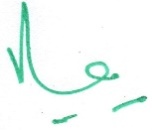  izkpk;Z   'kkl-fo-;k-rk-Lukr-Lo'kklh egkfo-    nqxZ ¼N-x-½